Annex II: Application Form for the Collaborative Research and Innovation GrantUNIVERSITY GRANTS COMMISSION Sanothimi, Bhaktapur, Nepal RESEARCH DIVISION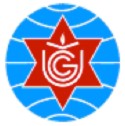 Affix  a passport size color photo of PINote: Incomplete application will not proceed for evaluationA. Personal InformationB. Information about the Proposed Study16 Thesis or final year project for Bachelors Degree students.C. Collaboration plan in the Proposed StudyC3: Proposed collaboration plan (max. 500 words. Preferably, a graphical illustration such as a flow chart can be included)C4. Role of Individual Investigators[Please attach a document with a brief description of the proposed role of the Principal Investigator and each Co- Investigators included above in the proposed study]C5. Postdoctoral Position Requested (If any)[UGC might provide funding to hire a postdoctoral fellow for the Collaborative Research on the basis of need. If you would like to request for this assistance, please state and explain your need and request]17 Based on the Times Higher Education ranking of the worldwide universities of the previous year of applicationD. Research Infrastructure of InstitutionsE. Academic Record of PI and CoIs (Master level, and above)F. Up to 3 Most Recent Employment Record (including confirmed new employment, if any, in near future while working in the research project) of PI and CoIs (Please include the appointment letter. Please, mention the relevant employment records in CV of PI and all CoI’s)18  Includes but not limited to  – laboratories, testing equipment, research objects, computing facilities and computers. It may also include any pertinent MoU’s to access research infrastructure of other institutions.G. Publication and Supervision Record (Please include five recent and relevant publications of PI and CoI’s here and provide a complete list in your CV).H. List of UGC and Other Research Grants Received by PI and CoI (Please attach a copy of award and the completion letter)I. Research ProposalPlease, attach your research proposal with the following major components written consistently(with citations in any one format such as APA, MLA, Chicago, Turabian, or Vancouver). The proposal shall be a maximum of 20 pages inclusive of title page to the last page. The proposal shall maintain professional page layout with margins of at least 1 inch on all sides, single line spacing, font size 12.[Important: For the purpose of double blind review, please use the applicant’s name only on the cover page. Avoid using the words such as “author” or “we” to connect to the citations of the applicants]A typical format for RESEARCH PROPOSALResearch Proposal format:(Note: The sequence of the sections can be altered to suit the discipline and the research methodology applied)a. Titleb. Abstractc. Backgroundd. Problem Statement and Research theme/frontier e. Literature Review and Research Gapsf. Conjectures/Hypotheses/ Research Questions/Research objectives g. Relevance to National Priority (explained in a simple language)h. Theoretical/Conceptual Framework, Study Design, Methods, Tools and Data Analysis i. Innovation, Creativity and Originalityj. Foundational/Preliminary Work (done by any team member, if any)k. Research Implementation Modality l. Focus on collaborationm. Assumptions/Risk and Mitigation measures n. Ethical/Safety Issueso. Activity Schedule and Budgetp. Expected Outputs – i) Research findings, ii) Publications, iii) Capacity building activities q. Sustainability Plan19This clause applies only for PI. If you are serving as a CoI to another UGC grant, you may still be eligible to apply as a PI. If you are serving as a PI to another grant, you may still be eligible to apply as a CoI.20 If a Grant is running/active at the time of application but is expected to successfully complete/close by the time the proposed collaborativeresearch grant is expected to come in effect, this clause will not prevent an applicant from the competition. Successful researchers with strong track record on UGC grant are encouraged to apply.r. ReferencesJ. Additional Eligibility CheckQ1. Have you submitted this proposal in full or in part to any other funding agency?(	) Yes - You are NOT ELIGIBLE to apply for the UGC Research Grant now. (	) No - You may be eligible to apply for the UGC Research Grant now.Q2. Have you submitted any other application beside this one for any UGC research grant in the current season?(	) Yes – Even though you can apply for more than one UGC research grant at one time, you will not be awarded for more than one proposal at a time on the status of a PI.(	) No - You may be eligible to apply. PLEASE PROCEED.K. Documents required (Check √ if included)K. Institutional Endorsement (from all institutions where the study will be conducted)21 Until a fully online system is introduced by UGC.22 CoI may be a foreign national.23 For  CoI from the public or community colleges who don't have PhD degree, include that of Masters degree.Name: Designation: Institution:Address:	Signature	Official SealNoteAdd additional rows, if necessary.L. Undertaking by the ApplicantWe hereby declare that we have read The UGC Policy and Procedure against Research Misconduct and agree to the conditions and my obligations as an applicant. We solemnly affirm that the information we have provided are true and the research proposal we have submitted is original and has not been submitted in full or in part to any other agency seeking a grant. Any research misconduct on my part and the information provided found false at any moment, we shall be liable to disciplinary action, which may result in termination of research funding and/or rejection of application.SignatureName: . . . . . . . . . . . . . . . . . . . . . . . . . .  . .. . . . . (Principal Investigator)Date: . . . . . . . . . .. . . . . . . . . . . . . . . . . . . . . . . .SignatureName: . . . . . . . . . . . . . . . . . . . . . . . . . .  . .. . . . . (Co-Investigator)Date: . . . . . . . . . .. . . . . . . . . . . . . . . . . . . . . . . .SignatureName: . . . . . . . . . . . . . . . . . . . . . . . . . .  . .. . . . . (Co-Investigator)Date: . . . . . . . . . .. . . . . . . . . . . . . . . . . . . . . . . .NotePlease, add additional CoIs as appropriate.A1. Applicant (PI)’s Full Name:A1. Applicant (PI)’s Full Name:A2. Gender:A3. Age:A3. Age:A3. Age:A4. Date of Birth:A5.   Citizenship   No.,	IssuingDistrict:A6. Underprivileged Group(if any):A6. Underprivileged Group(if any):A6. Underprivileged Group(if any):A7. Email(s):A7. Email(s):A7. Email(s):A8. Permanent Address:A9. Mailing Address:A9. Mailing Address:A9. Mailing Address:A9. Mailing Address:A10. Contact TelephoneRes: Office: Mobile:A10. Contact TelephoneRes: Office: Mobile:A11. University:A14. Address of Institution:A14. Address of Institution:A14. Address of Institution:A14. Address of Institution:A15. Designation:A15. Designation:A12. Campus/School:A14. Address of Institution:A14. Address of Institution:A14. Address of Institution:A14. Address of Institution:A16. Subject:A16. Subject:A13. Department:A14. Address of Institution:A14. Address of Institution:A14. Address of Institution:A14. Address of Institution:A17. Specialization:A17. Specialization:B1. Proposed Title of the Study:B1. Proposed Title of the Study:B1. Proposed Title of the Study:B1. Proposed Title of the Study:B1. Proposed Title of the Study:B1. Proposed Title of the Study:B1. Proposed Title of the Study:B1. Proposed Title of the Study:B3. Research Theme:B3. Research Theme:B3. Research Theme:B3. Research Theme:B3. Research Theme:B4. Proposed Period of StudyB4. Proposed Period of StudyB4. Proposed Period of Studyi) UGC-focused frontier # I. 	of Annex Ii) UGC-focused frontier # I. 	of Annex Iii) Other (specify):ii) Other (specify):ii) Other (specify):B4. Proposed Period of StudyB4. Proposed Period of StudyB4. Proposed Period of StudyB5. Proposed Budget:B6. No. of Investigators:B6. No. of Investigators:B7. No. of students included (for theses16):B7. No. of students included (for theses16):B7. No. of students included (for theses16):B7. No. of students included (for theses16):B7. No. of students included (for theses16):B5. Proposed Budget:B6. No. of Investigators:B6. No. of Investigators:PhDMPhilMPhilMastersBachelorsB5. Proposed Budget:B6. No. of Investigators:B6. No. of Investigators:C1. Collaboration Category:(Indicate by √ )a. IACd. TNCC1. Collaboration Category:(Indicate by √ )b. Inter-UCe. Other (specify):C1. Collaboration Category:(Indicate by √ )c. Intra-UCC2. CoICoInvestigatorsC2. CoICoInvestigatorsC2. CoICoInvestigatorsC2. CoICoInvestigatorsName of CoICoInvestigator(s), contact number and Email addressCurrent Institution/Department(Indicate  on  the  right  with  √,  if  the  institution  is  aCommunity Campus)Current Institution/Department(Indicate  on  the  right  with  √,  if  the  institution  is  aCommunity Campus)Ranking of the university17   of the CoICoI, if applicable1.2.3.4.5.List the relevant research infrastructure in your institution(s) to conduct the proposed studyList the relevant research infrastructure in your institution(s) to conduct the proposed studyList the relevant research infrastructure in your institution(s) to conduct the proposed studyInstitute/DepartmentBelongs  to  PI  orCoI (Name)Research Infrastructure/facility18ExistingExistingExistingAnticipated with the research grantAnticipated with the research grantAnticipated with the research grantInvestigatorsDegreeYearMajor SubjectsGradeBoard/UniversityPeriod of servicePeriod of serviceDesignationInstitutionRemarksFromToDesignationInstitutionRemarksPIPIPIPIPICoICoI #1CoICoI #1CoICoI #1CoICoI #1CoICoI #1CoICoI #2CoICoI #2CoICoI #2CoICoI #2CoICoI #2Add rows for additional CoI’s as applicable.Add rows for additional CoI’s as applicable.Add rows for additional CoI’s as applicable.Add rows for additional CoI’s as applicable.Add rows for additional CoI’s as applicable.1. Major Research Publication in Ranked Journals/Proceedings (SCImago Journal Ranking/JCRImpact Factor)1. Major Research Publication in Ranked Journals/Proceedings (SCImago Journal Ranking/JCRImpact Factor)1. Major Research Publication in Ranked Journals/Proceedings (SCImago Journal Ranking/JCRImpact Factor)Format: Authors, Title, Journal, Volume (Number), First page - Last page (Year), doi(with web link)Rank/IF (Year)PIPIPI12345CoI #1CoI #1CoI #112345CoI #2CoI #2CoI #212345SNPI or CoI (name)TitleCompletion	Year(Graduation Date)Name of Student123YearAgencyProgram	andgrant amountTitlePeriodPI	or	CoICoI(Name)Q. Do you as a PI19 have any other UGC funded research project currently running?20(	) Yes - You are NOT ELIGIBLE to apply for the UGC Research Grant now. (	) No - You may be eligible to apply for the UGC Research Grant now.Q. Do you as a PI19 have any other UGC funded research project currently running?20(	) Yes - You are NOT ELIGIBLE to apply for the UGC Research Grant now. (	) No - You may be eligible to apply for the UGC Research Grant now.Q. Do you as a PI19 have any other UGC funded research project currently running?20(	) Yes - You are NOT ELIGIBLE to apply for the UGC Research Grant now. (	) No - You may be eligible to apply for the UGC Research Grant now.Q. Do you as a PI19 have any other UGC funded research project currently running?20(	) Yes - You are NOT ELIGIBLE to apply for the UGC Research Grant now. (	) No - You may be eligible to apply for the UGC Research Grant now.Q. Do you as a PI19 have any other UGC funded research project currently running?20(	) Yes - You are NOT ELIGIBLE to apply for the UGC Research Grant now. (	) No - You may be eligible to apply for the UGC Research Grant now.Q. Do you as a PI19 have any other UGC funded research project currently running?20(	) Yes - You are NOT ELIGIBLE to apply for the UGC Research Grant now. (	) No - You may be eligible to apply for the UGC Research Grant now.1Detailed Research Proposal (1 soft copy + 1 hard copy21)2Copy of Citizenship of PI223Copy of Appointment Letter4Copies of Academic Degree (PhD23) of PI and CoI’s5Curriculum Vitae of PI and CoIs6Previous UGC and other relevant Grant Certification (if any)7MoU/Letters of Intent for collaboration among the host and the partner institutions8Supporting letter from relevant institutions for their funding, CoI support, and use of laboratoryfacilities (CoI’s from HEIs should include a letter from the principal/chief of the HEI)Statement of Endorsement:PI and/or CoI (named below) of the proposed study is/are a member in our institution and is/are qualified to conduct the proposed study. We confirm for the institutional approval and support to the team in conducting the proposed study at our institution, if the project is selected for funding from the UGC.Statement of Endorsement:PI and/or CoI (named below) of the proposed study is/are a member in our institution and is/are qualified to conduct the proposed study. We confirm for the institutional approval and support to the team in conducting the proposed study at our institution, if the project is selected for funding from the UGC.Statement of Endorsement:PI and/or CoI (named below) of the proposed study is/are a member in our institution and is/are qualified to conduct the proposed study. We confirm for the institutional approval and support to the team in conducting the proposed study at our institution, if the project is selected for funding from the UGC.1. From the Institution of PI [name] and the CoI [name] (where applicable)1. From the Institution of PI [name] and the CoI [name] (where applicable)1. From the Institution of PI [name] and the CoI [name] (where applicable)Name: Designation: Institution: Address:SignatureOfficial Seal2. From the Institution of a CoInvestigator (If different than above)2. From the Institution of a CoInvestigator (If different than above)2. From the Institution of a CoInvestigator (If different than above)Name: Designation: Institution: Address:SignatureOfficial Seal3. From the Institution of a CoInvestigator (If different than above)3. From the Institution of a CoInvestigator (If different than above)3. From the Institution of a CoInvestigator (If different than above)